АДМИНИСТРАЦИЯОКТЯБРЬСКОГО МУНИЦИПАЛНОГО ОБРАЗОВАНИЯЛЫСОГОРСКОГО МУНИЦИПАЛЬНОГО РАЙОНАСАРАТОВСКОЙ ОБЛАСТИПОСТАНОВЛЕНИЕот 09 января 2019 года	№ 03Об утверждении номенклатуры дел администрации Октябрьского муниципального образования Лысогорского муниципального района Саратовской области на 2019 год.В целях осуществления организации, обеспечения учета, хранения, а также практического использования документов, образующихся в процессе деятельности администрации Октябрьского муниципального образования Лысогорского муниципального района Саратовской области, в соответствии с Федеральным законом от 22.10.2004 года N 125-ФЗ « Об архивном деле в Российской Федерации», Федеральным законом от 06.10.2003 г. М 131- ФЗ «Об общих принципах организации местного самоуправления в Российской Федерации» ( с последующими изменениями и дополнениями), администрацияПОСТАНОВЛЯЕТ:Утвердить номенклатуру дел администрации	Октябрьского муниципального образования 
Лысогорского муниципального района Саратовской области ( приложение №1).Назначить экспертно-проверочную комиссию (ЭПК) Октябрьского муниципального образования Лысогорского муниципального района Саратовской области ( приложение №2).Утвердить Положение « О постоянно-действующей экспертно-проверочной комиссии (ЭПК) Октябрьского муниципального образования Лысогорского муниципального района Саратовскойобласти.(приложение №3).Довести настоящее постановление до сведения специалистов администрации.Поручить специалистам администрации упорядочить ведение документации в соответствии с утвержденной номенклатурой дел.6.Настоящее постановление вступает в силу с момента его подписания. 
7. Контроль за выполнением данного постановления оставляю за собой.Номенклатура деладминистрации Октябрьского муниципального образованияна 2019 годСогласовано:Заведующий сектором по делам архивовИТОГОВАЯ ЗАПИСЬо категориях и количестве дел, заведенных в 2019 годув администрации Октябрьского муниципального образованияПриложение № 2 
к постановлению администрации 
Октябрьского муниципального образования 
Лысогорского муниципального района 
Саратовской области 
№03 от 09.01.2019г.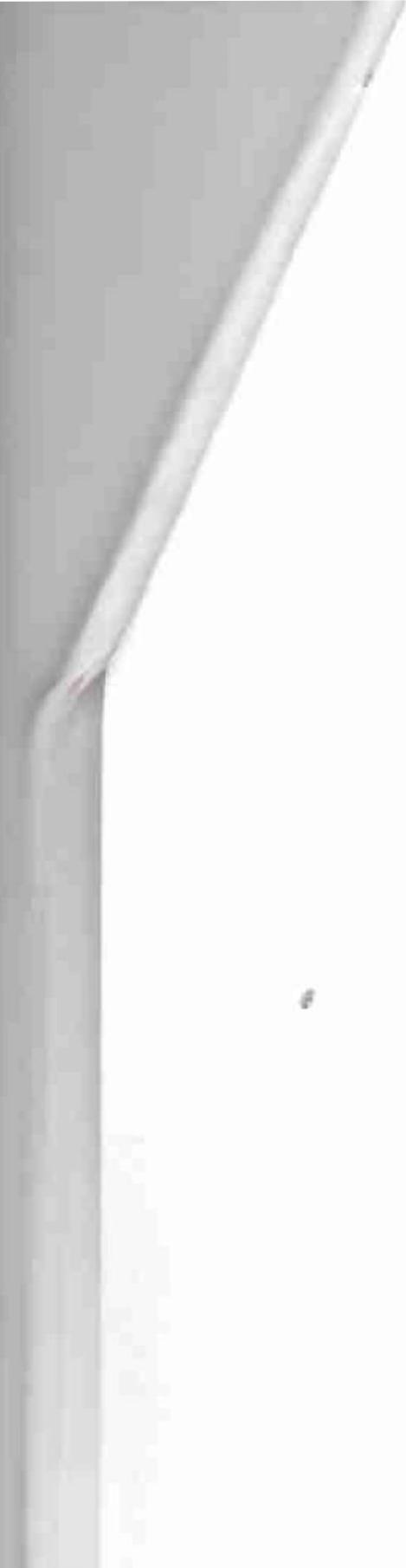 Составэкспертно-проверочной комиссиив администрации Октябрьского муниципального образования1Потапова С.В.- специалист по воинскому учету в администрации Октябрьского муниципального образования .11Приложение № 3 
к постановлению администрации 
Октябрьского муниципального образования 
Лысогорского муниципального района 
Саратовской области 
№03 от 09.01.2019г.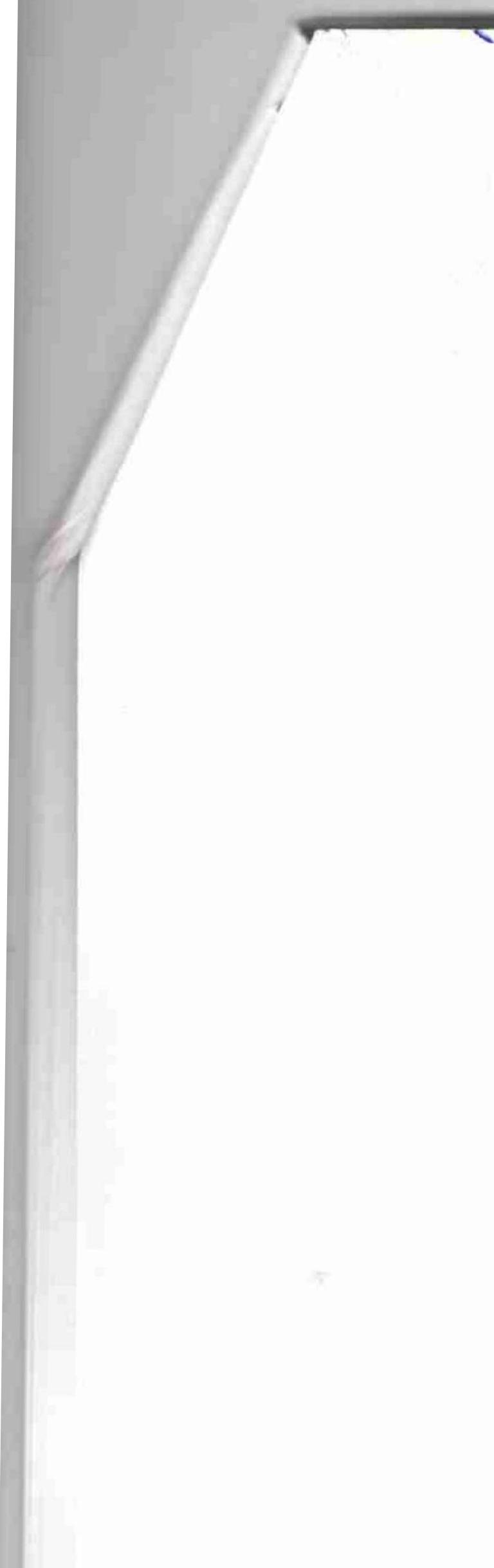 Положение«О постоянно действующей комиссии (ЭК) администрацииОктябрьского муниципального образованияЛысогорского муниципального районаСаратовской области»1. Общие положения1.1. С целью организации и проведения работы по экспертизе ценности документов, включая управленческую, научно-техническую и другую специальную документацию и подготовке к сдаче в ведомственный архив создается постоянно действующая экспертная комиссия (ЭК) поселения.1.2. ЭК является совещательным органом, решения которого вступает в силу после утверждения их главок администрации поселения.1.3. ЭК назначается распоряжением главы администрации поселения и состоит из наиболее квалифицированных специалистов под председательством одного из муниципальных служащих. 1.4. В своей деятельности ЭК руководствуется Положением «Об архивном фонде РФ»,соответствующими нормативами по документационному обеспечению управленческой деятельности, распоряжениями главы администрации, инструкциями и указаниями Комитета по делам архивов приправительстве РФ, типовыми перечнями документов, номенклатурой дел администрации, описями дел, положениями об ЭК.2. Функции экспертной комиссииЭК администрации осуществляет следующие функции:2.1. Проводит совместно с архивом ежегодный отбор документов администрации для дальнейшегохранения и выделения к уничтожению, осуществляет контроль за организацией работы с документами в аппарате администрации поселения.2.2. Выносят предложение об одобрении и представлении на утверждение в установленном порядке сводных описей дел (готовых разделов) постоянного и описей дел долговременного (свыше 10 лет) хранения, в т.ч. по личному составу; актов о выделении к уничтожению документов, сроки которых истекли.2.3. Принимает непосредственное участие в подготовке и рассмотрении номенклатуры дел администрации, экспертизе ценности и подготовке документов для последующего хранения. 2.4.Выносит на рассмотрение главы администрации предложения об изменении сроков хранения отдельных видов документов, установленных действующими перечнями, и определения сроков хранения документов, не предусмотренных перечнями.3. Права экспертной комиссииЭК администрации предоставляется право:3.1. Давать указания специалисту, ответственному за организацию работы с документами, по вопросам делопроизводств3.2. Требовать от главы администрации розыска отсутствующих дел, подлежащих передаче на хранение в архив и представления письменного объяснения в случае их утраты.3.3. Приглашать в качестве консультантов и экспертов на заседание ЭК, специалистов в области документационного обеспечения управления и архивоведения.3.4. Запрашивать от специалистов администрации сведения и заключения, необходимые для определения ценности и сроков хранения документов.3.5. Информировать руководство администрации по вопросам, входящим в компетенцию ЭК.4. Организация работы экспертной комиссии.4.1. Экспертная комиссия осуществляет свою деятельность в непосредственном контакте с ЦЭК администрации района и получает от нее необходимые организационно-методические указания.4.2. ЭК работает по плану, утвержденному главой администрации, и отчитывается перед ним о своей работе.4.3. Вопросы, относящиеся к деятельности и компетенции ЭК, рассматриваются на ее заседаниях, которые проводятся по мере надобности, но не реже 2-х раз в год.4.4. Решения ЭК принимаются большинством голосов. Заседания ЭК протоколируются. Документирование деятельности ЭК администрации поселения и формирование дел, отложившихся в результате ее деятельности, возлагается на секретаря комиссии.а, экспертизы ценности документов и подготовки их к передаче в архив районПРОТОКОЛ №1заседания экспертной комиссии при администрацииОктябрьского муниципального образованияот 09 января 2019 г.Присутствовали:Тишина Е.В.- глава администрации сельского поселения; Гришина Т.М. - член экспертной комиссии;Потапова С.В. - член экспертной комиссии.Повестка дня: 1. Утверждение номенклатуры дел на 2019 год.Рассматривался вопрос об утверждении номенклатуры дел администрации Октябрьского муниципального образования Лысогорского муниципального района Саратовской области на 2019 год.Решили:1. Номенклатуру дел утвердить.2.Согласовать с главным специалистом по архивным делам.Председатель заседания:	Гришина Т.М.Секретарь:	Потапова С.В.Глава администрации	Тишина Е.В.Глава администрации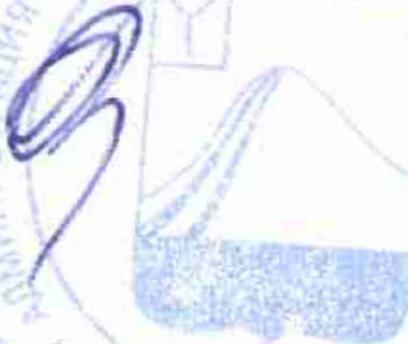 Е.В.Тишина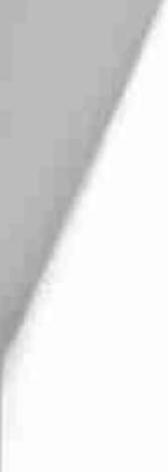 Приложение № 1к постановлению администрацииОктябрьского муниципального образованияЛысогорского муниципального районаСаратовской области№03 от 09.01.2019г.ИндексделаЗаголовок делаСрок хранения и Мстатей по перечнюПримечание01. Руководство и контроль01 -01Решение Собрания Лысогорского муниципальногорайонаДо минованиянадобности, ст. 1б01 -02Постановления, распоряжения, главыадминистрации Лысогорского муниципальногоирайонаДо минованиянадобности, ст. 1 б01 -03Распоряжения главы администрации Октябрьскогомуниципального образованияПостоянно, ст. 1 8 а01 -04Постановления администрации Октябрьскогомуниципального образования Лысогорскогомуниципального районаПостоянно, ст. 1 9 а01 -05Протоколы оперативных совещаний, проводимых вадминистрации муниципального образования5 лет, ст. 18 е01 -06Протоколы сходов граждан администрацииПостоянно ст. 18 к01-07Регламент работы администрации муниципальногообразованияПостоянно, ст.54 а01 -08Должностные инструкции работников3 года. ст. 77 бПосле заменыновой01 -09Инструкции по делопроизводствуПост. замены новой ст.28 б 3 года01 -10Устав муниципального образованияПостоянно, ст. 1201-11Годовые планы работы администрацииПостоянно, ст. 285 а01 -12Документы ( протоколы, заявления, ходатайства,справки) о работе комиссии по деламнесовершеннолетних и защите их прав приадминистрацииПостоянно, ст. 18 в01 -13Письма, жалобы, заявления граждан и документы поих рассмотрению5 лет, ст. 183 бу01-14Похозяйственные книгиПостоянно, ст. 136Приликвидациипередается нагос. хранение11-15Алфавитная книгаПостоянно, ст. 13601-16Журнал регистрации постановленийадминистрацииПостоянно, ст. 258 а01-17Журнал регистрации распоряжений главыадминистрацииПостоянно, ст. 258 а01-18Журнал регистрации входящей корреспонденции3 года, ст. 258 г01-19Журнал регистрации исходящей корреспонденции3 года, ст. 258 г01-20Журнал регистрации писем, жалоб и заявленийграждан5 лет, ст. 258 е01-21Журнал учета личного приема граждан3 года, ст. 25901 -22Журнал учета телефонограмм3 года, ст. 258 ж01-24Списки населенных пунктов Октябрьскогомуниципального образованияПостоянно, ст. 45 аДо заменыновыми02. Правовое обеспечение02-01Документы (исковые заявления, доверенности,претензии, справки) об участии в судебных иарбитражных судах5 лет, ст. 18902-02Годовой статистический отчёт администрации пооценке поголовья скота и птицы, посевныхплощадей в хозяйствах населения ( Ф 1	14)Постоянно, ст. 45 а02-03Годовые сведения администрации о численностинаселения, о количестве домов: пустых, заселённыи временно заселённыхПостоянно, ст. 45 аО3. Кадры03-01Распоряжения	администрации Октябрьскогомуниципального образования по личному составу75 лет, ЭПК, ст. 19 бПо ежегоднымотпускам,командировкам5 лет.03-02Документы (представления, ходатайства,характеристики) о представлении к награждениюгосударственными и ведомственными наградами75 лет ЭПК, ст. 73503-03Трудовые договора (контракты), трудовыесоглашения, не вошедшие в состав личных дел75 лет ЭПК, ст. 65703-04Трудовые книжки работников муниципальногообразованияДо востребования ст.664Невостребов.75 лет03-05Книга учета движения трудовых книжек ивкладышей к ним75 лет, ст.695 ( в)03-06Журнал регистрации распоряжений главыадминистрации муниципального образования поличному составу75 лет, ст. 258 б03-07Личные карточки работников75 лет ЭПК, ст.65803-08Личные дела работников, в т.ч. временныхработников75 лет ЭПК, ст. 6564,03-09Списки личного состава администрациимуниципального образования75 лет, ст. 685 г03-10Графики предоставления отпусков1 год, ст. 693f	03-11Штатное расписание администрацииПостоянно ст.467 б04. Нотариальные дела04-01ЗавещаниеПостоянно ст. 43804-02Инструкция о порядке совершения нотариальныхдействий главами местных поселенийПосле замены новыми,ст. 27(1)04-03Документы, подтверждающие оплату засовершение нотариальных действии5 лет ст.362(1)При условиизавершенияпроверки04-04Алфавитная книга учёта завещанийСт. 136 Пост.04-05Реестры для регистрации нотариальных действийПостоянно ст. 25805. Архив05-01Дело фонда (историческая справка, акты проверкиналичия и состояния документов, акты о выделениидокументов к уничтожению, паспорта)Хранится ворганизации, ст.247Приликвидацииорганизациипередается нагос. хранение05-02Описи дел постоянного хранения и по личномусоставуПостоянно, ст. 24805-03Сводная номенклатура делПостоянно, ст. 200 аПо срокам храненияВсегоВ том числе:В том числе:По срокам храненияВсегоПереходящихС отметкой «ЭПК»1.2.3.4.ПостоянногоВременного (свыше 10 лет)Временного (до 10 лет включительно)ИТОГО:Гришина Т.М. - специалист 1 категории -эксперт администрации Октябрьского муниципального образования -ответственная за делопроизводство и архив.IГришина Т.М. - специалист 1 категории -эксперт администрации Октябрьского муниципального образования -ответственная за делопроизводство и архив.Гришина Т.М. - специалист 1 категории -эксперт администрации Октябрьского муниципального образования -ответственная за делопроизводство и архив.